РЕШЕНИЕ	№   32\9                                            от   20  декабря  2013 годаОб утверждении «Генерального плана сельского поселения Тарказинский сельсовет муниципального района Ермекеевский район Республики Башкортостан»В соответствии с п.20 ст.14, п.3 ст.28 Федерального закона “Об общих принципах организации местного самоуправления в Российской Федерации”, ст.24 Градостроительного кодекса Российской Федерации, ст.21 Устава сельского поселения Тарказинский сельсовет муниципального района Ермекеевский район Республики Башкортостан, п.1.1.5 Положения о порядке проведения публичных слушаний в сельском поселении Тарказинский сельсовет муниципального района Ермекеевский район Республики Башкортостан, утвержденного решением Совета сельского поселения Тарказинский сельсовет муниципального района Ермекеевский район Республики Башкортостан № 10\3 от 16 ноября 2009 года, по результатам публичных слушаний от 10 декабря 2013 года, Совет сельского поселения Тарказинский сельсовет муниципального района Ермекеевский район Республики Башкортостан РЕШИЛ:1. Утвердить «Генеральный план сельского поселения Тарказинский сельсовет муниципального района Ермекеевский район Республики Башкортостан».2. Разместить решение на информационном стенде и сайте сельского поселения Тарказинский сельсовет муниципального района Ермекеевский район Республики Башкортостан.Глава сельского поселения                                                                  Р.М.ЗагировБАШКОРТОСТАН РЕСПУБЛИКАhЫ                                                РЕСПУБЛИКА БАШКОРТОСТАН 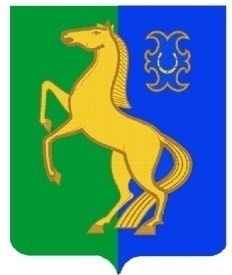            ЙӘРМӘКӘЙ РАЙОНЫ                                                            СОВЕТ СЕЛЬСКОГО ПОСЕЛЕНИЯ                                МУНИЦИПАЛЬ РАЙОНЫНЫҢ                                                         ТАРКАЗИНСКИЙ  СЕЛЬСОВЕТ     ТАРКАЗЫ АУЫЛ СОВЕТЫ                                                           МУНИЦИПАЛЬНОГО РАЙОНА       АУЫЛ БИЛӘМӘҺЕ СОВЕТЫ                                                              ЕРМЕКЕЕВСКИЙ РАЙОН    452185,Тарказы,Йәштәр урамы,26                                                  452185, Тарказы, ул.Молодежная ,26        Тел., факс (34741) 2-57-12                                                                     Тел., факс (34741) 2-57-12      e-mail: tarkazinski_ss@mail.ru                                                                e-mail: tarkazinski_ss@mail.ru